NÁRODNÁ RADA SLOVENSKEJ REPUBLIKY	VIII. volebné obdobieČíslo: CRD-775/2020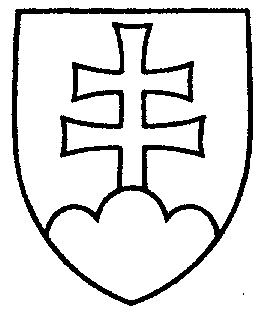 69UZNESENIENÁRODNEJ RADY SLOVENSKEJ REPUBLIKYz 20. apríla 2020k návrhu vlády na skrátené legislatívne konanie o vládnom návrhu zákona, ktorým sa dopĺňa zákon č. 112/2018 Z. z. o sociálnej ekonomike a sociálnych podnikoch a o zmene a doplnení niektorých zákonov v znení zákona č. 374/2019 Z. z. (tlač 62)Národná rada Slovenskej republiky	podľa § 89 ods. 1 zákona Národnej rady Slovenskej republiky č. 350/1996 Z. z. o rokovacom poriadku Národnej rady Slovenskej republiky v znení neskorších predpisov	na návrh vlády Slovenskej republiky	r o z h o d l a, že	vládny návrh zákona, ktorým sa dopĺňa zákon č. 112/2018 Z. z. o sociálnej ekonomike a sociálnych podnikoch a o zmene a doplnení niektorých zákonov v znení zákona č. 374/2019 Z. z. (tlač 63) prerokuje v skrátenom legislatívnom konaní na 6. schôdzi.    Boris  K o l l á r   v. r.    predsedaNárodnej rady Slovenskej republikyOverovatelia:Marián  V i s k u p i č   v. r. Ján  B l c h á č   v. r. 